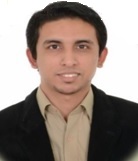 JHGKJKJFGFGJYHGJGHGHJGF	Telephone Operator – Telebrands, PakistanPerformed Telephone Operator. Call the customers and inform them about new products and current deals. Effectively handle customer complaints and suggest and introduce them to our new arrivals.Sales cum Technician – Japan Telecom, PakistanResponsible for dealing with customers within a shop.  Assist customers with buying phones as well as assisting with technical problems.Diploma in Associate Engineering – 2008English Language - 2013Computer Repairing - 2004Mobile Repairing – 2005Service Excellence Training – Azadea GroupProficient in MS Office application (Word, Excel, PowerPoint, Email applications & Internet).Nationality		:	PakistanDate of Birth		:	10th Oct 1987Marital Status		:	SingleVisa Status		:	EmploymentLanguages		:	English, Urdu, Hindi, ArabicDriving License		:	UAE Driving LicenseReference		:	Available upon requestStrenght & SkillsGained 14+ years experience within diversified industryAdept with wide range of Fashion product portfolioVersed with RFID Systems & Stock Management skillsOutstanding Team Spirit & Leadership CapabilitiesSterling Inventory Control & Merchandising SkillsGained 14+ years experience within diversified industryAdept with wide range of Fashion product portfolioVersed with RFID Systems & Stock Management skillsOutstanding Team Spirit & Leadership CapabilitiesSterling Inventory Control & Merchandising SkillsExpertise in Sales Management & Retail OperationPerceptive with Aging analysis & Stock LiquidationExcellent Up-selling and Cross-selling TechniquesCommunication/Negotiation/Problem Solving skillsPossess Integrity, Creativity, Honesty & TeamworkExpertise in Sales Management & Retail OperationPerceptive with Aging analysis & Stock LiquidationExcellent Up-selling and Cross-selling TechniquesCommunication/Negotiation/Problem Solving skillsPossess Integrity, Creativity, Honesty & TeamworkSales Associates – ZARA, (Azadea Group), Dubai Mall, Dubai			                   Jan 2012 – PresentSalesman/Electrician/AC Technician – Power Electric House, Pakistan		                    Oct 2006 – Dec 2011Telephone Operator – Telebrands, Pakistan					                                 Jun 2004 – Nov 2005Sales cum Technician – Japan Telecom, Pakistan					                     Oct 2003 – Mar 2004Sales Associates – ZARA, (Azadea Group), Dubai Mall, Dubai			                   Jan 2012 – PresentSalesman/Electrician/AC Technician – Power Electric House, Pakistan		                    Oct 2006 – Dec 2011Telephone Operator – Telebrands, Pakistan					                                 Jun 2004 – Nov 2005Sales cum Technician – Japan Telecom, Pakistan					                     Oct 2003 – Mar 2004Sales Associates – ZARA, (Azadea Group), Dubai Mall, Dubai			                   Jan 2012 – PresentSalesman/Electrician/AC Technician – Power Electric House, Pakistan		                    Oct 2006 – Dec 2011Telephone Operator – Telebrands, Pakistan					                                 Jun 2004 – Nov 2005Sales cum Technician – Japan Telecom, Pakistan					                     Oct 2003 – Mar 2004